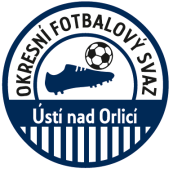 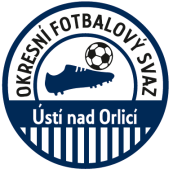 Zápis ze 4. zasedání VV OFS, konaného dne 16. 5. 2017 v Ústí nad OrlicíPřítomni: Skalický, Musil, Filip, Faltus, Beneš, ŠimekHosté:	    Knap, HockOmluven: Blaschke1. Kontrola zápisu č. 3 – úkoly splněny2. Okresní pohár 	- VV rozhodl přidělit pořádání finále poháru 31.5.2017 do Němčic			 začátek utkání v 17,00hod utkají se TJ Albrechtice – FK Dolní Dobrouč3. Okresní pohár předsedy- VV rozhodl přidělit pořádání finále poháru starších žáků  a turnaj o přeborníka¨			okresu mladších žáků TJ Luková. Termín 17.6.20174. VV OFS vzal na vědomí dopis Sokola Boříkovice k neoprávněným startům hráčům TJ Luková.3. STK		 -	příprava přihlášek do soutěží  ročníku 2017-2018			-	pohár předsedy starších žáků - semifinále			-	kontumace utkání mladších žáků TJ Luková4. DK  		-	řešila dva větčí případy a to utkání Albrechtice – Jehnědí mužů a neoprávněný				start hráčů TJ Lukové v utkáních mladších žáků5. TMK  		-	3.5. proběhl ve Svitavách meziokresní turnaj výběrů U10, U11 a U12 				Výběrům se dařilo U11 a U12 1.místo a U10 2.místo-	U12 se zúčastnil republikového semifinále 9.-.10.5. v Hluku a obsadil 6.místo			-	6. KR 			-	řešen dopis Lichkova o střetu zájmu rozhodčích, kteří hrají a pískají stejné 				soutěže, obsazovací úsek bude řešit.			-	probíhají kontroly na MU komisí rozhodčích7. Různé-		-	VV schválil nominaci ing.Zdeňka Šimka na zařazení na kandidátní listinu na 				 funkci člena Revizní a kontrolní komise FAČR-	VV schválil jako delegáta na VH FAČR 2.6.2017 místopředsedu OFS 				p.Oldřicha Skalického			-	VV se zabývala aktuální situací ve fotbalovém hnutí a konstatuje, že situaceve finanční oblasti je velice vážná a proto musí VV OFS přijmout úsporná opatření. OFS od začátku roku neobdržel na svoji činnost  žádné finanční prostředky.			-	podúčty klubů jsou pro letošní rok zrušeny a platba za členství bude 				 klubům vyplacena přímo na jejich účtyZapsal: Skalický Oldřich – místopředseda VV OFSOvěřil:Faltus Jaroslav – člen VV OFS